student mobility for placementtraining agreement and quality commitment/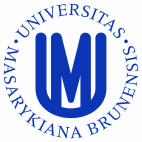 Pracovní plán a závazek kvalityMobility program …………………………………………………….(…indicate the mobility program…)Details of the StudentDetails of the proposed training programme abroadCommitment of the three partiesBy signing this document the student, the sending institution and the host organisation confirm that they will abide by the principles of the Quality Commitment (for LLP Erasmus students) for student placements set out in the document below.Name of the student: ………………..…Country: CZECH REPUBLICHome university: MASARYK UNIVERSITYAcademic Year: ………………..…Home university field of study: ………………..… Subject area: ………………..…Degree: ………………..…Host organisation: ………………..…Address: ………………..…Size of the host organisation: 	 S = Small (1- 50 staff)				 M = Medium (51-500 staff)				 L = Large (>500 staff)Type of work placement sector: ………………..…Planned dates of start and end of the placement period: from………………..… (dd.mm.yyyy)  to ………………..…(dd.mm.yyyy) that is ……….months.Knowledge, skills and competence to be acquired:  (use more space if needed):Detailed programme of the training period: (use more space if needed):Tasks of the trainee(use more space if needed):To be able to perform the tasks, the minimum level of language competence expected from the trainee in the main working language(s)  that the trainee will use at the host department/ organisation (as define under point III) is:In case the placement takes place in a representation or public institution of the home country of the student (e.g. cultural institutes, schools) please indicate the additional transnational benefits the student will obtain as compared to a similar placement in his or her home country. Placements in a national diplomatic representation (embassy and consulate) of the home country of the student are not authorised (use more space if needed):Is this placement fully integrated in the curriculum of the trainee's degree:  YES  NO      Monitoring  and evaluation plan: (use more space if needed)The student: Student´s signature: ………………..…Date: ………………..… (dd.mm.yyyy) MASARYK UNIVERSITY (home institution): We confirm that this proposed training programme agreement is approved. On satisfactory completion of the training programme Masaryk University will give recognition of completion of following course(s) (course title, course code and number of ECTS credits from MU catalogue): ……………………………………………………………………………(e.g. Pracovní pobyt/ Placement abroad).and award the student with the following number of ECTS credits:…………………(in total).Student will be given a record of the training period (course) in the Diploma Supplement.The placement is part of study programme  curricula:      YES     NOMASARYK UNIVERSITY (home institution): We confirm that this proposed training programme agreement is approved. On satisfactory completion of the training programme Masaryk University will give recognition of completion of following course(s) (course title, course code and number of ECTS credits from MU catalogue): ……………………………………………………………………………(e.g. Pracovní pobyt/ Placement abroad).and award the student with the following number of ECTS credits:…………………(in total).Student will be given a record of the training period (course) in the Diploma Supplement.The placement is part of study programme  curricula:      YES     NOCoordinator’s name and function:………………..…Date: ………………..… (dd.mm.yyyy) Coordinator’s signature: ………………..…The host organisation: We confirm that this proposed training programme is approved. On completion of the training programme the organisation will issue a Confirmation of placement period.The student will receive a financial support for his placement from our sources:    YES     NOThe student will receive a contribution in kind for his placement from our sources:      YES     NOName and position of the mentor (if not available, the name shall be communicated  to the student upon his/her arrival ): ……………………………Normal working hours /week (overtime should no be the rule): …………………………..Number of permanent staff in the department (team) hosting the student: ………………..…Number of other students/trainees hosted at the same time in the department (team) hosting the student: ………………..…Is the student covered by the accident insurance of the host organisation (covering at least damages caused to the student at the workplace): YES  (accident insurance nr:                            insurer:                    )    NO  If yes, please specify if it covers also:- accidents during travels made for work purposes:       YES   NO - accidents on the way to work and back from work:     YES   NOIs the student covered by a liability insurance of the host organisation (covering damages caused by the student at the workplace): YES (liability insurance nr:                            insurer:                    )    NO  The host organisation: We confirm that this proposed training programme is approved. On completion of the training programme the organisation will issue a Confirmation of placement period.The student will receive a financial support for his placement from our sources:    YES     NOThe student will receive a contribution in kind for his placement from our sources:      YES     NOName and position of the mentor (if not available, the name shall be communicated  to the student upon his/her arrival ): ……………………………Normal working hours /week (overtime should no be the rule): …………………………..Number of permanent staff in the department (team) hosting the student: ………………..…Number of other students/trainees hosted at the same time in the department (team) hosting the student: ………………..…Is the student covered by the accident insurance of the host organisation (covering at least damages caused to the student at the workplace): YES  (accident insurance nr:                            insurer:                    )    NO  If yes, please specify if it covers also:- accidents during travels made for work purposes:       YES   NO - accidents on the way to work and back from work:     YES   NOIs the student covered by a liability insurance of the host organisation (covering damages caused by the student at the workplace): YES (liability insurance nr:                            insurer:                    )    NO  Coordinator’s name and function:………………..…Date: ………………..… (dd.mm.yyyy) Coordinator’s signature: ………………..…